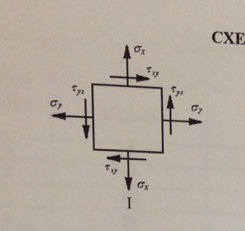 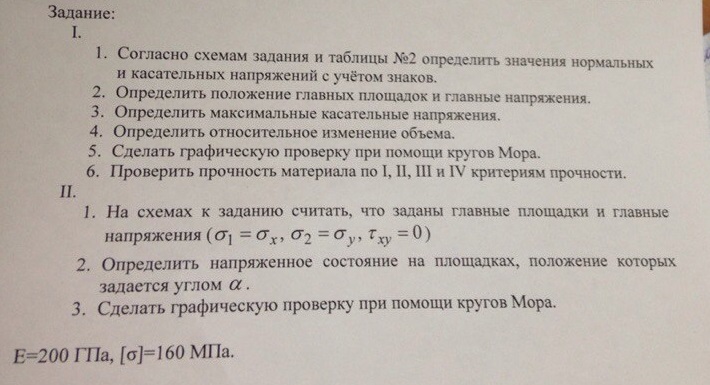 Данные из таблицы №2: 